Un CD pour promouvoir l’école de musique Dessaix Baptiste 
de Jacmel en Haïti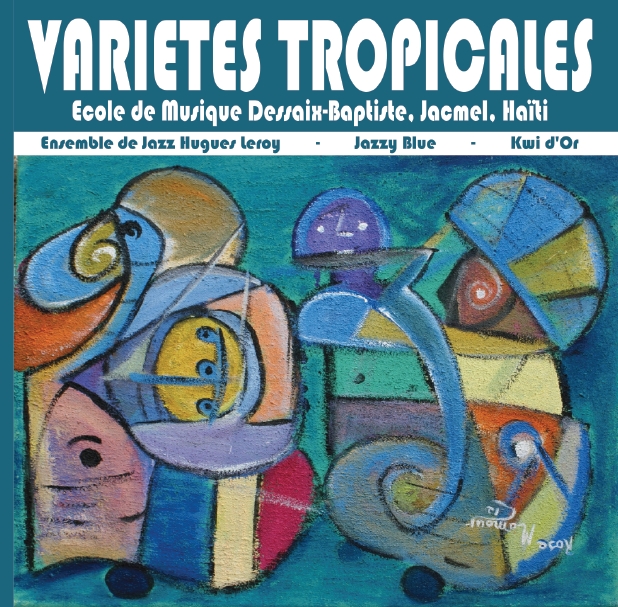 Les titres :1. Sin Palabras (4’34) – 2. Peze Kafe (6’24) – 3. Blue Yanvaloo (5’47) 
4. Symphonie (7’04) – 5. Rara Jazz (4’47) - 6. M’Ague Ta Royo (4’03) – 7. Bolero (5’25) – 8. Lisette (4’13) 
                   9. Yo Pa Vle Wem (5’55) – 10. La Caraibéenne (4’32)    - - - - - - - - - - - - - - - - - - - - - - - - - - - - - - - - - - - - - - - - - - - - - - - - - - - - - - - - - - - - - - - - - - - - - - - - - - - - - - - - - - - - - - - - - - - - - -  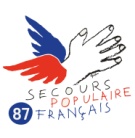 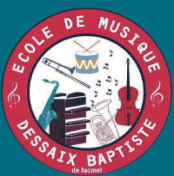             BON DE COMMANDE
                CD « Variétés tropicales »
NOM –Prénom : 					
Adresse : 						
Ville : 							 	Code Postal : 				   Commande 	 CD  x 10€ = 	   €
		     	+ Frais de port offert
				  	 TOTAL =  	 €Coupon à imprimer et à envoyer au secours populaire – 6, Rue Fulton – 87280 Limoges
Avec votre règlement par chèque